DOCUMENT PREPARATOIREpour compléter le formulaire de candidature en ligne disponible à partir du 4 septembre 2017sur le site https://pnr.parc-marais-poitevin.fr/rubrique Actualités en bas de pageCette fiche de candidature sous format modifiable vous permet, en tant qu’enseignant.e, de rédiger un document préparatoire au remplissage du formulaire de candidature en ligne. A la rentrée, vous recevrez le lien vers ce formulaire en ligne. Il sera composé de cases à cocher, de choix dans des listes, de cadres de texte avec un nombre de caractères limités.Toute case obligatoire marquée par une étoile* non renseignée sera éliminatoire.L’annexe budgétaire sera transmise en complément du formulaire avec tout autre document pouvant appuyer votre candidature.____________________________________________________________ Éducation à l'Environnement et au Développement Durabledans le Marais poitevinAppel à projets fédérateurs Année scolaire 2017-2018FICHE DE CANDIDATURE(une fiche de candidature par projet)_______________________________Merci de compléter le formulaire en ligne et d’y joindre l’annexe budgétaire pour  le  jeudi 11 octobre 2017 au plus tard1-Identité et coordonnées des acteurs du projet EEDD- Nom de l'établissement 1 :*Adresse :Code postal : 			Ville :Tél :Courriel :- Nom(s) et prénom(s) de(s) l’enseignant.e.s porteur.se.s du projet dans l’établissement 1 :*Courriel :- Jour(s) et heure(s) pour être contacté.e.s par téléphone :*- Nom de l'établissement 2 (s’il y a lieu) :Adresse :Code postal : 			Ville :Tél :Courriel :- Nom(s) et prénom(s) de(s) l’enseignant.e.s porteur.se.s du projet dans l’établissement 1 :Courriel :- Jour(s) et heure(s) pour être contacté.e.s par téléphone : - Intervenants membres du RENET (minimum 2 structures différentes) *:Pour vous accompagner dans le choix de vos partenaires (RENET et hors RENET) et intervenant bénévole, veuillez formuler votre projet et transmettre votre demande à : Corinne ROUAULT cf. contacts dans les modalités.- Autres intervenants hors RENET (lié à une dépense)- Intervenant à titre bénévole (minimum 1) : personne(s) du territoire envisagée(s) pour une rencontre avec les élèves lors du projet (ex : maire, artisan, érudit local, agriculteur...)*2- Classe(s) concernée(s)*Indiquez le nombre et le(s) niveau(x) scolaire(s) des élèves de la classe 1 concernée par le projet. Si le projet concerne d'autres classes au sein de l'établissement, ou dans un autre établissement, précisez-le dans le tableau.3- Projet pédagogique : Titre *:Objectifs généraux *:Thématique(s) *:paysageeauchangement climatiquealimentation (restauration durable…)agricultureéco-habitaténergiebiodiversitédéchetspatrimoine culturelautreApproches pédagogiques (2 minimum) *:systémique, expérientielleartistiquesensoriellescientifiqueculturellesportiveimaginaireautreDescriptif des séances dans un ordre chronologique* séance 1nom de l’intervenant :les objectifs opérationnels :la durée :le lieu :descriptif synthétique de l’activité : (500 caractères maximum)séance 2nom de l’intervenant :les objectifs opérationnels :la durée :le lieu :descriptif synthétique de l’activité : (500 caractères maximum)séance 3nom de l’intervenant :les objectifs opérationnels :la durée :le lieu :descriptif synthétique de l’activité : (500 caractères maximum)à recopier autant que de besoinProduction(s) des élève(s)* valorisant le projet à destination d’autres publics (scolaire ou non scolaire) :Individuelle :Et/ouCollective :Action concrète de développement durable sur le territoire qui perdure au-delà du projet (pouvant profiter à d’autres publics) :*4 - Descriptif financier du projet :* 5-Recevabilité du projet :*Veuillez vérifier la recevabilité de votre projet en cochant les critères et en répondant aux questions suivantes :Critères :Dimension ParcLe projet :se déroule sur le territoire du Parc ; place l'élève en immersion dans son environnement proche et dans un environnement différent appartenant à une autre entité paysagère du Marais poitevin (bordure du marais, marais mouillé, marais desséché ou littoral) ; permet à l'élève de s'approprier son territoire : les thèmes abordés seront systématiquement replacés dans le contexte naturel, historique, culturel, géographique et humain du Marais poitevin ;permet à l’élève d’adopter et de valoriser des comportements écocitoyens sur les aspects suivants : prélèvements dans le milieu, moyens de déplacement, piétinement, déchets, bruits, ressources (eau, air, sol, énergie) ;questionne l’élève sur ses capacités à agir personnellement et collectivement dans le sens du développement durable ;Démarche pédagogique : Le projet :rend l'élève acteur de ses découvertes ;décline un fil conducteur entre les séances ;offrir une vision globale du territoire ;Questions :En quoi votre projet permet d’appréhender le monde contemporain dans sa complexité, en prenant en compte les interactions existantes entre l'environnement, la société, l'économie et la culture ? Argumenter (600 caractères maximum)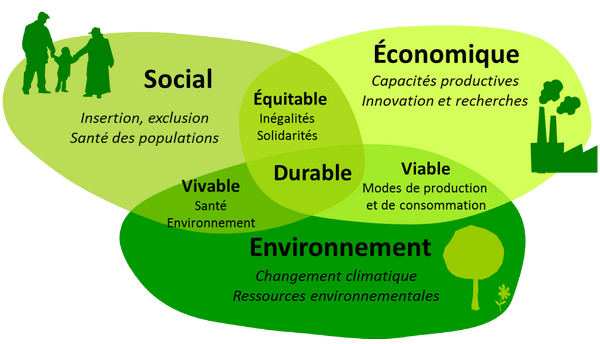 Comment votre projet contribue-t-il à l’un au moins des parcours éducatifs ? (200 caractères maximum)Remarques complémentaires :Merci de votre participation.Annexe budgétaire1- Postes et montants des dépenses pour l’ensemble du projet. Merci de détailler : les coûts, frais de déplacement compris, pour chaque intervenant ;les coûts (estimation sur devis) des moyens de transports utilisés ; les frais de matériels ; ….Indications données à titre de modèle2-  Montant des dépenses éligibles à une commande en direct par le Parc :- Montant des dépenses non éligibles- Montant et origines des recettes attendues pour le reste à financerNom-prénom de l'intervenantNom de la structureNom-prénom de l'intervenantNom de la structureNom-prénom de la personneStatutDurée de la rencontreCollège/Lycée 1Collège/Lycée 1Collège/Lycée 1Collège/Lycée 1Collège/Lycée 2 Collège/Lycée 2 Collège/Lycée 2 Collège/Lycée 2 Classe 1Classe 2Classe 3Classe 4Classe 1Classe 2Classe 3Classe 4NiveauNbre d’élèvesNbre d’élèvesNbre d’élèvesNbre d’élèvesNbre d’élèvesNbre d’élèvesNbre d’élèvesNbre d’élèves5ème4ème3ème2nde1èreterminaleTOTALMontant global du projet                € TTCMontant de la prise en charge financière par le Parc demandée                € TTCSoit un pourcentage du montant global < à 80 % soit%DépensesMontant en € TTCNom Intervenant RENET 1séances n°1-3-4  soit 6h d’intervention 360Nom Intervenant RENET 2séances n°2-3-5  soit 5h d’intervention300Total Interventions membres du RENET660Nom Intervenant hors RENET1séances n°6  soit 2h d’intervention120 Nom Intervenant hors RENET2séances n°7 soit 1h d’intervention	60 Total Interventions hors  RENET180Transport motorisé supérieur à 30 km A/RTrajet en bus séance n°2 lieu de départ-lieu d’arrivée 250Transport motorisé inférieur à 30 km A/RTrajet en bateau séance n°4 lieu de départ-lieu d’arrivée 150Transport doux : location de canoës, barques, vélosTrajet séance n°6 lieu de départ-lieu d’arrivée 150Total Transports550Total Matériels : livres, panneaux, …200Total Hébergement : une nuit en camping 150Total Restauration : un pique-nique90AutresTOTAL des dépenses du projet en € TTC1 830DésignationMontant en € TTCInterventions membres du RENET500Interventions intervenant HORS RENET 0Transports motorisés trajet <30 km A/R et transport doux 300TOTAL TTC (maximum 500 € ou 800 € avec transport sauf si plusieurs classes)800Reste à financer Montant en € TTC1030RecettesMontant en € TTCDépartementRégion200CollègeLycée600Opération vente de …230TOTAL TTC1030